目	录第一部分 部门概况一、主要职能二、部门机构设置及预算单位构成情况三、2024年度部门主要工作任务及目标第二部分 2024年度部门预算表一、收支总表二、收入总表三、支出总表四、财政拨款收支总表五、财政拨款支出表（功能科目）六、财政拨款基本支出表（经济科目）七、一般公共预算支出表八、一般公共预算基本支出表九、一般公共预算“三公”经费、会议费、培训费支出表十、政府性基金预算支出表十一、国有资本经营预算支出预算表十二、一般公共预算机关运行经费支出预算表十三、政府采购支出表第三部分 2024年度部门预算情况说明第四部分 名词解释第一部分 部门概况一、主要职能1．负责区政协全委会议、常委会议、主席会议、专门委员会议的会务工作和文件、文稿的起草、修改工作。2．组织实施区政协全委会议、常委会议、主席会议的决议、决定。3．组织实施区政协委员履行主要职能，开展调查、视察、参观、座谈、研讨等日常活动的秘书、联络和服务工作。4．研究统一战线和人民政协的理论政策，调查研究区县政协的工作经验、共同性问题及解决的办法，供领导参阅。5．负责人民政协工作的宣传；处理群众来信，接待群众来访；收集反映社情民意和各界人士的意见、建议。6．密切联系区委、区人大、区政府有关部门和市、区政协，互相配合，协调工作。7．负责机关自身的思想、作风、组织、制度建设，搞好后勤保障，安排好机关职工生活，做好安全保卫工作。8．负责机关党建工作、干部人事管理、离退休老同志的管理服务工作。9．承担区政协领导交办的其他事项。二、部门机构设置及预算单位构成情况1.根据部门职责分工，本部门内设机构包括：六个专门委员会（提案委、经济科技委、人口环境委、教卫文体委、社会法制委、侨台民宗委）及一个办公室。本部门无下属单位。2.从预算单位构成看，纳入本部门2024年部门汇总预算编制范围的预算单位共计1家，具体包括：中国人民政治协商会议南京市秦淮区委员会(本级）。三、2024年度部门主要工作任务及目标2024年是新中国和人民政协成立75周年，是三届区政协承上启下的关键一年。区政协工作的总体要求是：坚持以习近平新时代中国特色社会主义思想为指导，深入学习贯彻中共二十大精神和习近平总书记对政协工作、对江苏工作的重要讲话重要指示精神，按照中央、省委经济工作会议和省市区委全会部署要求，扎实履行政治协商、民主监督、参政议政职能，以“创新发展年”为抓手，推动建言资政更有用、凝聚共识更有效、增进团结更有力，为我区奋力在中国式现代化新实践中走在前做示范贡献智慧和力量。一、在强化理论武装、加强政治引领上创新作为，推动巩固拓展主题教育成果走在前做示范。认真学习全国和省市政协党的建设工作座谈会精神，以党的政治建设统领政协党的建设各项工作，形成以党建强政治、带队伍、促履职、增团结的生动局面。强化党的创新理论武装，深学细悟习近平新时代中国特色社会主义思想，特别是其中的“党建篇”“江苏篇”“政协篇”“文化篇”，持续在主题教育深化内化转化上用功用力，真正做到把党的创新理论武装与加强调查研究、解决实际问题结合起来。高质量落实“第一议题”制度，通过党组中心组引领学、委员履职临时党支部跟进学、政协讲堂辅导学、结合履职专题学，不断提高政治判断力、政治领悟力、政治执行力。坚持和加强党的全面领导，认真落实重大事项请示报告制度，切实扛起“落实下去”、“凝聚起来”的政治责任。严格落实全面从严治党主体责任，积极推动党建工作、意识形态工作、党风廉政建设“三个责任制”落细落实，常态化开展政协常委述职点评。深化省市区政协机关与街道社区五级党组织结对共建，在党建聚共识、联动促履职等方面发挥更大作用。二、在服务党政所需、提升协商质效上创新敢为，推动助力中国式现代化秦淮新实践走在前做示范。牢记习近平总书记对江苏工作“四个走在前”和“四个新”的谆谆嘱托，紧扣中心大局谋划推进政协工作，做到党政中心重点聚焦到哪里，政协履职就跟进到哪里。助力经济高质量发展。聚焦创新驱动发展、优化产业结构、扩大有效需求、区城产城融合等议题，引导委员持续关注、深度协商、精准建言，围绕招商引资开展专项民主监督，助推区委区政府重大决策部署有效落实。助力文化传承发展。围绕长干古城-西街遗址保护与活化利用、加大夫子庙文旅产品优质供给等议题，加强市区政协联动，通过提案办理、民主监督、“委员沙龙”等形式建言献策，助力区委区政府文化传承发展行动方案有效落实，协同市政协启动重大史料编撰工作，不断强化“在建设中华民族现代文明上探索新经验”的使命担当。助力高品质环境打造。围绕美丽秦淮建设、精品街巷打造、老旧小区管理、水环境治理等，通过召开主席会议、视察调研、协商交流等形式，引导委员更加精准资政建言。擦亮“书香政协•风雅秦淮”品牌，举办“桨声灯影里的委员故事荟”第四季，继续从“三亲”角度组织文史资料，持续推出“情怀135”微信公众号，努力讲好秦淮故事、政协故事、委员故事。三、在联系界别群众、坚持履职为民上创新善为，推动践行全过程人民民主走在前做示范。发挥身处社会治理一线、凝心聚力一线优势，通过撰写精品提案、高质量社情民意信息等，助力解决群众急难愁盼问题，以民主协商的深度，提升基层治理的精度、民生保障的温度。推动联系界别更加主动。制定出台委员联系界别群众相关办法，在建好用好委员工作室、委员之家等现有载体基础上，植入式设立“界别协商议事室”，通过思想引领、听取意见、反映要求等工作，努力做到联系一界、团结一片、引领一方。推动服务民生更加聚焦。落实全国政协和省市政协关于委员履职“服务为民”的有关要求，依托社区民生工作站，组织324名委员下沉全部社区，常态化开展志愿服务、矛盾纠纷调处、“12345”重点工单联合跟踪督办等活动，让群众真切感受到“政协离自己很近，委员就在身边”。推动协商为民更富成效。坚持把群众的“心上事”作为履职的“上心事”，落实全国政协和省市政协关于加强民主监督工作的文件精神，围绕民生保障、社会治理等议题，依托“有事好商量”协商议事室等平台，深入开展协商式监督，提出有针对性意见和建议。推动与在宁高校深度合作，借智借力助推基层社会治理迈上新台阶。四、在加强自身建设、提升履职能力上创新有为，推动政治机关模范机关打造走在前做示范。贯彻落实王沪宁主席在江苏看望住苏全国政协委员和政协机关干部时的讲话精神，以改革创新精神持续推进履职能力现代化建设，不断展现创新发展新风貌。加强“三化”功能建设。按照《中国共产党政治协商工作条例》和政协章程要求，加强制度化、规范化、程序化等功能建设，对现行规章制度进行“废改立”，完善区委、区政府、区政协联合制定实施年度协商计划机制。加强委员队伍建设。通过业务培训、分类指导、表扬激励、优化考核等举措，更好发挥委员主体作用、提升委员履职质效。加强委街机制建设。结合委员界别特点灵活开展活动，搭建多层次联系联络联谊平台，提升委员履职积极性和专委会工作质量。认真贯彻中办《关于加强和改进新时代市县政协工作的意见》中关于“确保有人做事、确保有效履职”的要求，推动“不建机构建机制”有效落实。加强政治机关模范机关建设。严守政治纪律和政治规矩，着力强化政协党组织政治功能和组织功能。推动日常工作创新提质，持续加强顶层设计、工作统筹、联动履职，健全社情民意信息定期调度机制，拓展调查研究深度和准度，做到“不深度调研不建言”，不断提升服务保障政协履职的水平。实施区委常委、区政府领导、区政协主席会议成员领衔督办重点提案，在集体提案、党派提案、界别提案、小微提案、平时提案上下更大功夫。大力推进模范机关建设，让干字当头、实字为要、担字为重成为干部自觉行动，营造正气充盈的政治生态和工作环境，推动政协工作全市走在前、全省创品牌、力争全国有影响。第二部分2024年度中国人民政治协商会议南京市秦淮区委员会部门预算表注：本部门无政府性基金预算，也没有使用政府性基金安排的支出，故本表无数据。注：本部门无国有资本经营预算支出，故本表无数据。注：1.“机关运行经费”指行政单位（含参照公务员法管理的事业单位）使用一般公共预算安排的基本支出中的日常公用经费支出，包括办公及印刷费、邮电费、差旅费、会议费、福利费、日常维修费、专用材料及一般设备购置费、办公用房水电费、办公用房取暖费、办公用房物业管理费、公务用车运行维护费及其他费用等。第三部分 2024年度部门预算情况说明一、收支预算总体情况说明中国人民政治协商会议南京市秦淮区委员会2024年度收入、支出预算总计2,597.1万元，与上年相比收、支预算总计各减少101.24万元，减少3.75%。其中：（一）收入预算总计2,597.1万元。包括：1．本年收入合计2,597.1万元。（1）一般公共预算拨款收入2,597.1万元，与上年相比减少101.24万元，减少3.75%。主要原因是住房保障支出和其他工资福利支出减少。（2）政府性基金预算拨款收入0万元，与上年预算数相同。（3）国有资本经营预算拨款收入0万元，与上年预算数相同。（4）财政专户管理资金收入0万元，与上年预算数相同。（5）事业收入0万元，与上年预算数相同。（6）事业单位经营收入0万元，与上年预算数相同。（7）上级补助收入0万元，与上年预算数相同。（8）附属单位上缴收入0万元，与上年预算数相同。（9）其他收入0万元，与上年预算数相同。2．上年结转结余为0万元。与上年预算数相同。（二）支出预算总计2,597.1万元。包括：1．本年支出合计2,597.1万元。（1）一般公共服务支出（类）支出1,258.2万元，主要用于机关行政运行、一般行政管理事务、政协会议和委员视察等。与上年相比减少155.86万元，减少11.02%。主要原因是人员工资等政策性支出减少。（2）社会保障和就业支出（类）支出466.61万元，主要用于行政单位离退休支出、机关基本养老保险缴费和职业年金缴费支出。与上年相比增加41.98万元，增长9.89%。主要原因是养老保险和职业年金基数调整，支出增加。（3）住房保障支出（类）支出872.29万元，主要用于职工提租补贴发放和住房公积金缴存。与上年相比增加12.64万元，增长1.47%。主要原因是住房公积金和提租补贴基数调整，支出增加。2．年终结转结余为0万元。二、收入预算情况说明中国人民政治协商会议南京市秦淮区委员会2024年收入预算合计2,597.1万元，包括本年收入2,597.1万元，上年结转结余0万元。其中：本年一般公共预算收入2,597.1万元，占100%；本年政府性基金预算收入0万元，占0%；本年国有资本经营预算收入0万元，占0%；本年财政专户管理资金0万元，占0%；本年事业收入0万元，占0%；本年事业单位经营收入0万元，占0%；本年上级补助收入0万元，占0%；本年附属单位上缴收入0万元，占0%；本年其他收入0万元，占0%；上年结转结余的一般公共预算收入0万元，占0%；上年结转结余的政府性基金预算收入0万元，占0%；上年结转结余的国有资本经营预算收入0万元，占0%；上年结转结余的财政专户管理资金0万元，占0%；上年结转结余的单位资金0万元，占0%。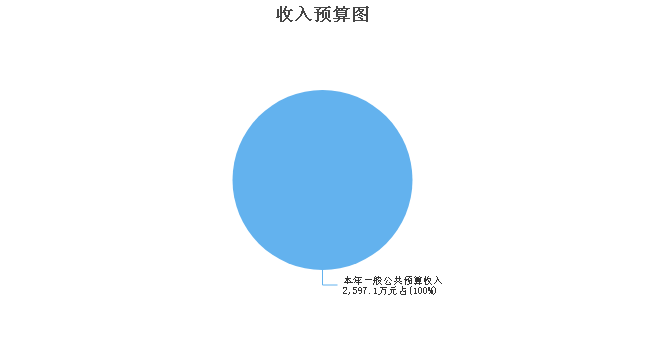 三、支出预算情况说明中国人民政治协商会议南京市秦淮区委员会2024年支出预算合计2,597.1万元，其中：基本支出2,415.1万元，占92.99%；项目支出182万元，占7.01%；事业单位经营支出0万元，占0%；上缴上级支出0万元，占0%；对附属单位补助支出0万元，占0%。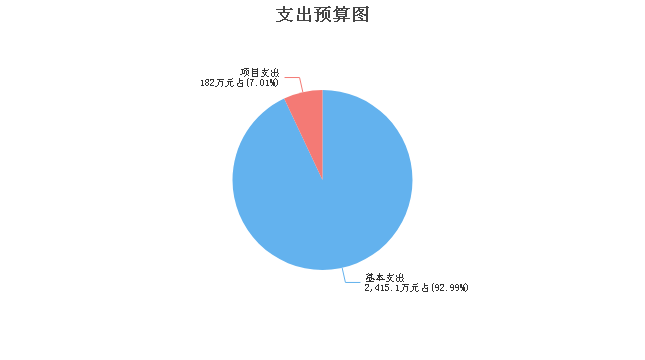 四、财政拨款收支预算总体情况说明中国人民政治协商会议南京市秦淮区委员会2024年度财政拨款收、支总预算2,597.1万元。与上年相比，财政拨款收、支总计各减少101.24万元，减少3.75%。主要原因是住房保障支出和其他工资福利支出减少，财政拨款收支预算减少。五、财政拨款支出预算情况说明中国人民政治协商会议南京市秦淮区委员会2024年财政拨款预算支出2,597.1万元，占本年支出合计的100%。与上年相比，财政拨款支出减少101.24万元，减少3.75%。主要原因是住房保障支出和其他工资福利支出减少，财政拨款收支预算减少。其中：（一）一般公共服务支出（类）1.政协事务（款）行政运行（项）支出1,076.2万元，与上年相比减少28.86万元，减少2.61%。主要原因是其他工资福利支出减少。2.政协事务（款）政协会议（项）支出51万元，与上年相比减少127万元，减少71.35%。主要原因是疫情结束，政协全会不用封闭在酒店召开，相比去年没有住宿、会议服务等开支。3.政协事务（款）参政议政（项）支出131万元，与上年预算数相同。（二）社会保障和就业支出（类）1.行政事业单位养老支出（款）行政单位离退休（项）支出290.27万元，与上年相比增加11.91万元，增长4.28%。主要原因是离退休人员增加，活动经费支出增加。2.行政事业单位养老支出（款）机关事业单位基本养老保险缴费支出（项）支出117.56万元，与上年相比增加20.05万元，增长20.56%。主要原因是养老保险基数调整，支出增加。3.行政事业单位养老支出（款）机关事业单位职业年金缴费支出（项）支出58.78万元，与上年相比增加10.02万元，增长20.55%。主要原因是职业年金基数调整，支出增加。（三）住房保障支出（类）1.住房改革支出（款）住房公积金（项）支出157.69万元，与上年相比减少5.23万元，减少3.21%。主要原因是人员调整，支出减少。2.住房改革支出（款）提租补贴（项）支出659.51万元，与上年相比增加10.54万元，增长1.62%。主要原因是人员调整，支出增加。3.住房改革支出（款）购房补贴（项）支出55.09万元，与上年相比增加7.33万元，增长15.35%。主要原因是人员调整，支出增加。六、财政拨款基本支出预算情况说明中国人民政治协商会议南京市秦淮区委员会2024年度财政拨款基本支出预算2,415.1万元，其中：（一）人员经费2,298.46万元。主要包括：基本工资、津贴补贴、奖金、机关事业单位基本养老保险缴费、职业年金缴费、职工基本医疗保险缴费、其他社会保障缴费、住房公积金、其他工资福利支出、离休费、退休费、其他对个人和家庭的补助。（二）公用经费116.64万元。主要包括：办公费、印刷费、邮电费、差旅费、培训费、公务接待费、工会经费、福利费、其他交通费用、其他商品和服务支出、办公设备购置。七、一般公共预算支出预算情况说明中国人民政治协商会议南京市秦淮区委员会2024年一般公共预算财政拨款支出预算2,597.1万元，与上年相比减少101.24万元，减少3.75%。主要原因是住房保障支出和其他工资福利支出减少。八、一般公共预算基本支出预算情况说明中国人民政治协商会议南京市秦淮区委员会2024年度一般公共预算财政拨款基本支出预算2,415.1万元，其中：（一）人员经费2,298.46万元。主要包括：基本工资、津贴补贴、奖金、机关事业单位基本养老保险缴费、职业年金缴费、职工基本医疗保险缴费、其他社会保障缴费、住房公积金、其他工资福利支出、离休费、退休费、其他对个人和家庭的补助。（二）公用经费116.64万元。主要包括：办公费、印刷费、邮电费、差旅费、培训费、公务接待费、工会经费、福利费、其他交通费用、其他商品和服务支出、办公设备购置。九、一般公共预算“三公”经费、会议费、培训费支出预算情况说明中国人民政治协商会议南京市秦淮区委员会2024年度一般公共预算拨款安排的“三公”经费支出预算5万元，与上年预算数相同。其中，因公出国（境）费支出0万元，占“三公”经费的0%；公务用车购置及运行维护费支出0万元，占“三公”经费的0%；公务接待费支出5万元，占“三公”经费的100%。具体情况如下：1．因公出国（境）费预算支出0万元，与上年预算数相同。2．公务用车购置及运行维护费预算支出0万元。其中：（1）公务用车购置预算支出0万元，与上年预算数相同。（2）公务用车运行维护费预算支出0万元，与上年预算数相同。3．公务接待费预算支出5万元，与上年预算数相同。中国人民政治协商会议南京市秦淮区委员会2024年度一般公共预算拨款安排的会议费预算支出18.4万元，比上年预算减少113.6万元，主要原因是疫情结束，政协全会不用封闭在酒店召开，相比去年没有住宿、会议服务等开支。中国人民政治协商会议南京市秦淮区委员会2024年度一般公共预算拨款安排的培训费预算支出10.9万元，比上年预算增加5.9万元，主要原因是加强对政协委员的管理和培训工作，进一步提升委员履职能力，支出增加。十、政府性基金预算支出预算情况说明中国人民政治协商会议南京市秦淮区委员会2024年政府性基金支出预算支出0万元。与上年预算数相同。十一、国有资本经营预算支出预算情况说明中国人民政治协商会议南京市秦淮区委员会2024年国有资本经营预算支出0万元。与上年预算数相同。十二、一般公共预算机关运行经费支出预算情况说明2024年本部门一般公共预算机关运行经费预算支出112.5万元，与上年相比减少5.22万元，减少4.43%。主要原因是人员调整，其他工资福利支出减少。十三、政府采购支出预算情况说明2024年度政府采购支出预算总额4万元，其中：拟采购货物支出4万元、拟采购工程支出0万元、拟采购服务支出0万元。十四、国有资产占用情况说明本部门共有车辆0辆，其中，副部（省）级及以上领导用车0辆、主要领导干部用车0辆、机要通信用车0辆、应急保障用车0辆、执法执勤用车0辆、特种专业技术用车0辆、离退休干部用车0辆，其他用车0辆；单价50万元（含）以上的通用设备0台（套），单价100万元（含）以上的专用设备0台（套）。十五、预算绩效目标设置情况说明2024年度，本部门整体支出纳入绩效目标管理，涉及财政性资金182万元；本部门共3个项目纳入绩效目标管理，涉及财政性资金合计182万元，占财政性资金(人员类和运转类中的公用经费项目支出除外)总额的比例为100%。第四部分 名词解释一、财政拨款：单位从同级财政部门取得的各类财政拨款，包括一般公共预算拨款、政府性基金预算拨款、国有资本经营预算拨款。二、财政专户管理资金：缴入财政专户、实行专项管理的高中以上学费、住宿费、高校委托培养费、函大、电大、夜大及短训班培训费等教育收费。三、单位资金：除财政拨款收入和财政专户管理资金以外的收入，包括事业收入（不含教育收费）、上级补助收入、附属单位上缴收入、事业单位经营收入及其他收入（包含债务收入、投资收益等）。四、基本支出：指为保障机构正常运转、完成工作任务而发生的人员支出和公用支出。五、项目支出：指在基本支出之外为完成特定工作任务和事业发展目标所发生的支出。六、“三公”经费：指部门用一般公共预算财政拨款安排的因公出国（境）费、公务用车购置及运行维护费和公务接待费。其中，因公出国（境）费反映单位公务出国（境）的住宿费、旅费、伙食补助费、杂费、培训费等支出；公务用车购置及运行维护费反映单位公务用车购置费、燃料费、维修费、过路过桥费、保险费、安全奖励费用等支出；公务接待费反映单位按规定开支的各类公务接待（含外宾接待）支出。七、机关运行经费：指行政单位（含参照公务员法管理的事业单位）使用一般公共预算安排的基本支出中的日常公用经费支出，包括办公及印刷费、邮电费、差旅费、会议费、福利费、日常维修费、专用材料及一般设备购置费、办公用房水电费、办公用房取暖费、办公用房物业管理费、公务用车运行维护费及其他费用等。八、一般公共服务支出(类)政协事务(款)行政运行(项)：反映行政单位（包括实行公务员管理的事业单位）的基本支出。九、一般公共服务支出(类)政协事务(款)政协会议(项)：反映各级政协召开政治协商会议等专门会议的支出。十、一般公共服务支出(类)政协事务(款)参政议政(项)：反映政协为参政议政进行调研、检查等方面的支出。十一、社会保障和就业支出(类)行政事业单位养老支出(款)行政单位离退休(项)：反映行政单位（包括实行公务员管理的事业单位）开支的离退休经费。十二、社会保障和就业支出(类)行政事业单位养老支出(款)机关事业单位基本养老保险缴费支出(项)：反映机关事业单位实施养老保险制度由单位缴纳的基本养老保险费支出。十三、社会保障和就业支出(类)行政事业单位养老支出(款)机关事业单位职业年金缴费支出(项)：反映机关事业单位实施养老保险制度由单位实际缴纳的职业年金支出。(含职业年金补记支出。）十四、住房保障支出(类)住房改革支出(款)住房公积金(项)：反映行政事业单位按人力资源和社会保障部、财政部规定的基本工资和津贴补贴以及规定比例为职工缴纳的住房公积金。十五、住房保障支出(类)住房改革支出(款)提租补贴(项)：反映按房改政策规定的标准，行政事业单位向职工（含离退休人员）发放的租金补贴。十六、住房保障支出(类)住房改革支出(款)购房补贴(项)：反映按房改政策规定，行政事业单位向符合条件职工（含离退休人员）、军队(含武警)向转役复员离退休人员发放的用于购买住房的补贴。2024年度
中国人民政治协商会议南京
市秦淮区委员会
部门预算公开公开01表公开01表公开01表公开01表公开01表收支总表收支总表收支总表收支总表收支总表部门：中国人民政治协商会议南京市秦淮区委员会部门：中国人民政治协商会议南京市秦淮区委员会部门：中国人民政治协商会议南京市秦淮区委员会单位：万元单位：万元收入收入支出支出支出项目预算数项目项目预算数一、一般公共预算拨款收入2,597.10一、一般公共服务支出一、一般公共服务支出1,258.20二、政府性基金预算拨款收入二、外交支出二、外交支出三、国有资本经营预算拨款收入三、国防支出三、国防支出四、财政专户管理资金收入四、公共安全支出四、公共安全支出五、事业收入五、教育支出五、教育支出六、事业单位经营收入六、科学技术支出六、科学技术支出七、上级补助收入七、文化旅游体育与传媒支出七、文化旅游体育与传媒支出八、附属单位上缴收入八、社会保障和就业支出八、社会保障和就业支出466.61九、其他收入九、社会保险基金支出九、社会保险基金支出十、卫生健康支出十、卫生健康支出十一、节能环保支出十一、节能环保支出十二、城乡社区支出十二、城乡社区支出十三、农林水支出十三、农林水支出十四、交通运输支出十四、交通运输支出十五、资源勘探工业信息等支出十五、资源勘探工业信息等支出十六、商业服务业等支出十六、商业服务业等支出十七、金融支出十七、金融支出十八、援助其他地区支出 十八、援助其他地区支出 十九、自然资源海洋气象等支出十九、自然资源海洋气象等支出二十、住房保障支出二十、住房保障支出872.29二十一、粮油物资储备支出二十一、粮油物资储备支出二十二、国有资本经营预算支出二十二、国有资本经营预算支出二十三、灾害防治及应急管理支出二十三、灾害防治及应急管理支出二十四、预备费二十四、预备费二十五、其他支出二十五、其他支出二十六、转移性支出二十六、转移性支出二十七、债务还本支出二十七、债务还本支出二十八、债务付息支出二十八、债务付息支出二十九、债务发行费用支出二十九、债务发行费用支出三十、抗疫特别国债安排的支出三十、抗疫特别国债安排的支出本年收入合计2,597.10本年支出合计本年支出合计2,597.10上年结转结余年终结转结余年终结转结余收入总计2,597.10支出总计支出总计2,597.10公开02表公开02表公开02表公开02表公开02表公开02表公开02表公开02表公开02表公开02表公开02表公开02表公开02表公开02表公开02表公开02表公开02表公开02表公开02表收入总表收入总表收入总表收入总表收入总表收入总表收入总表收入总表收入总表收入总表收入总表收入总表收入总表收入总表收入总表收入总表收入总表收入总表收入总表部门：中国人民政治协商会议南京市秦淮区委员会部门：中国人民政治协商会议南京市秦淮区委员会部门：中国人民政治协商会议南京市秦淮区委员会部门：中国人民政治协商会议南京市秦淮区委员会部门：中国人民政治协商会议南京市秦淮区委员会部门：中国人民政治协商会议南京市秦淮区委员会部门：中国人民政治协商会议南京市秦淮区委员会部门：中国人民政治协商会议南京市秦淮区委员会部门：中国人民政治协商会议南京市秦淮区委员会部门：中国人民政治协商会议南京市秦淮区委员会部门：中国人民政治协商会议南京市秦淮区委员会部门：中国人民政治协商会议南京市秦淮区委员会部门：中国人民政治协商会议南京市秦淮区委员会单位：万元单位：万元单位：万元单位：万元单位：万元单位：万元部门代码部门名称合计本年收入本年收入本年收入本年收入本年收入本年收入本年收入本年收入本年收入本年收入上年结转结余上年结转结余上年结转结余上年结转结余上年结转结余上年结转结余部门代码部门名称合计小计一般公共预算政府性基金预算国有资本经营预算财政专户管理资金事业收入事业单位经营收入上级补助收入附属单位上缴收入其他收入小计一般公共预算政府性基金预算国有资本经营预算财政专户管理资金单位资金合计合计2,597.102,597.102,597.10104中国人民政治协商会议南京市秦淮区委员会2,597.102,597.102,597.10  104001中国人民政治协商会议南京市秦淮区委员会2,597.102,597.102,597.10公开03表公开03表公开03表公开03表公开03表公开03表公开03表公开03表支出总表支出总表支出总表支出总表支出总表支出总表支出总表支出总表部门：中国人民政治协商会议南京市秦淮区委员会部门：中国人民政治协商会议南京市秦淮区委员会部门：中国人民政治协商会议南京市秦淮区委员会部门：中国人民政治协商会议南京市秦淮区委员会部门：中国人民政治协商会议南京市秦淮区委员会部门：中国人民政治协商会议南京市秦淮区委员会单位：万元单位：万元科目编码科目名称合计基本支出项目支出事业单位经营支出上缴上级支出对附属单位补助支出合计合计2,597.102,415.10182.00201一般公共服务支出1,258.201,076.20182.00  20102政协事务1,258.201,076.20182.00    2010201行政运行1,076.201,076.20    2010204政协会议51.0051.00    2010206参政议政131.00131.00208社会保障和就业支出466.61466.61  20805行政事业单位养老支出466.61466.61    2080501行政单位离退休290.27290.27    2080505机关事业单位基本养老保险缴费支出117.56117.56    2080506机关事业单位职业年金缴费支出58.7858.78221住房保障支出872.29872.29  22102住房改革支出872.29872.29    2210201住房公积金157.69157.69    2210202提租补贴659.51659.51    2210203购房补贴55.0955.09公开04表公开04表公开04表公开04表财政拨款收支总表财政拨款收支总表财政拨款收支总表财政拨款收支总表部门：中国人民政治协商会议南京市秦淮区委员会部门：中国人民政治协商会议南京市秦淮区委员会部门：中国人民政治协商会议南京市秦淮区委员会单位：万元收	入收	入支	出支	出项	目预算数项目预算数一、本年收入2,597.10一、本年支出2,597.10（一）一般公共预算拨款2,597.10（一）一般公共服务支出1,258.20（二）政府性基金预算拨款（二）外交支出（三）国有资本经营预算拨款（三）国防支出二、上年结转（四）公共安全支出（一）一般公共预算拨款（五）教育支出（二）政府性基金预算拨款（六）科学技术支出（三）国有资本经营预算拨款（七）文化旅游体育与传媒支出（八）社会保障和就业支出466.61（九）社会保险基金支出（十）卫生健康支出（十一）节能环保支出（十二）城乡社区支出（十三）农林水支出（十四）交通运输支出（十五）资源勘探工业信息等支出（十六）商业服务业等支出（十七）金融支出（十八）援助其他地区支出 （十九）自然资源海洋气象等支出（二十）住房保障支出872.29（二十一）粮油物资储备支出（二十二）国有资本经营预算支出（二十三）灾害防治及应急管理支出（二十四）预备费（二十五）其他支出（二十六）转移性支出（二十七）债务还本支出（二十八）债务付息支出（二十九）债务发行费用支出（三十）抗疫特别国债安排的支出二、年终结转结余收入总计2,597.10支出总计2,597.10公开05表公开05表公开05表公开05表公开05表公开05表公开05表财政拨款支出表（功能科目）财政拨款支出表（功能科目）财政拨款支出表（功能科目）财政拨款支出表（功能科目）财政拨款支出表（功能科目）财政拨款支出表（功能科目）财政拨款支出表（功能科目）部门：中国人民政治协商会议南京市秦淮区委员会部门：中国人民政治协商会议南京市秦淮区委员会部门：中国人民政治协商会议南京市秦淮区委员会部门：中国人民政治协商会议南京市秦淮区委员会部门：中国人民政治协商会议南京市秦淮区委员会部门：中国人民政治协商会议南京市秦淮区委员会单位：万元科目编码科目名称合计基本支出基本支出基本支出项目支出科目编码科目名称合计小计人员经费公用经费项目支出合计合计2,597.102,415.102,298.46116.64182.00201一般公共服务支出1,258.201,076.20971.34104.86182.00  20102政协事务1,258.201,076.20971.34104.86182.00    2010201行政运行1,076.201,076.20971.34104.86    2010204政协会议51.0051.00    2010206参政议政131.00131.00208社会保障和就业支出466.61466.61454.8311.78  20805行政事业单位养老支出466.61466.61454.8311.78    2080501行政单位离退休290.27290.27278.4911.78    2080505机关事业单位基本养老保险缴费支出117.56117.56117.56    2080506机关事业单位职业年金缴费支出58.7858.7858.78221住房保障支出872.29872.29872.29  22102住房改革支出872.29872.29872.29    2210201住房公积金157.69157.69157.69    2210202提租补贴659.51659.51659.51    2210203购房补贴55.0955.0955.09公开06表公开06表公开06表公开06表公开06表财政拨款基本支出表（经济科目）财政拨款基本支出表（经济科目）财政拨款基本支出表（经济科目）财政拨款基本支出表（经济科目）财政拨款基本支出表（经济科目）部门：中国人民政治协商会议南京市秦淮区委员会部门：中国人民政治协商会议南京市秦淮区委员会部门：中国人民政治协商会议南京市秦淮区委员会部门：中国人民政治协商会议南京市秦淮区委员会单位：万元部门预算支出经济分类科目部门预算支出经济分类科目本年财政拨款基本支出本年财政拨款基本支出本年财政拨款基本支出科目编码科目名称合计人员经费公用经费合计合计2,415.102,298.46116.64301工资福利支出1,645.871,645.87  30101基本工资236.30236.30  30102津贴补贴600.69600.69  30103奖金378.78378.78  30108机关事业单位基本养老保险缴费117.56117.56  30109职业年金缴费58.7858.78  30110职工基本医疗保险缴费47.5847.58  30112其他社会保障缴费5.295.29  30113住房公积金157.69157.69  30199其他工资福利支出43.2043.20302商品和服务支出112.50112.50  30201办公费15.0015.00  30202印刷费6.806.80  30207邮电费6.506.50  30211差旅费1.961.96  30216培训费0.900.90  30217公务接待费5.005.00  30228工会经费10.6410.64  30229福利费3.313.31  30239其他交通费用45.5345.53  30299其他商品和服务支出16.8616.86303对个人和家庭的补助652.59652.59  30301离休费138.89138.89  30302退休费512.62512.62  30399其他对个人和家庭的补助1.081.08310资本性支出4.144.14  31002办公设备购置4.144.14公开07表公开07表公开07表公开07表公开07表公开07表公开07表一般公共预算支出表一般公共预算支出表一般公共预算支出表一般公共预算支出表一般公共预算支出表一般公共预算支出表一般公共预算支出表部门：中国人民政治协商会议南京市秦淮区委员会部门：中国人民政治协商会议南京市秦淮区委员会部门：中国人民政治协商会议南京市秦淮区委员会部门：中国人民政治协商会议南京市秦淮区委员会部门：中国人民政治协商会议南京市秦淮区委员会部门：中国人民政治协商会议南京市秦淮区委员会单位：万元科目编码科目名称合计基本支出基本支出基本支出项目支出科目编码科目名称合计小计人员经费公用经费项目支出合计合计2,597.102,415.102,298.46116.64182.00201一般公共服务支出1,258.201,076.20971.34104.86182.00  20102政协事务1,258.201,076.20971.34104.86182.00    2010201行政运行1,076.201,076.20971.34104.86    2010204政协会议51.0051.00    2010206参政议政131.00131.00208社会保障和就业支出466.61466.61454.8311.78  20805行政事业单位养老支出466.61466.61454.8311.78    2080501行政单位离退休290.27290.27278.4911.78    2080505机关事业单位基本养老保险缴费支出117.56117.56117.56    2080506机关事业单位职业年金缴费支出58.7858.7858.78221住房保障支出872.29872.29872.29  22102住房改革支出872.29872.29872.29    2210201住房公积金157.69157.69157.69    2210202提租补贴659.51659.51659.51    2210203购房补贴55.0955.0955.09公开08表公开08表公开08表公开08表公开08表一般公共预算基本支出表一般公共预算基本支出表一般公共预算基本支出表一般公共预算基本支出表一般公共预算基本支出表部门：中国人民政治协商会议南京市秦淮区委员会部门：中国人民政治协商会议南京市秦淮区委员会部门：中国人民政治协商会议南京市秦淮区委员会部门：中国人民政治协商会议南京市秦淮区委员会单位：万元部门预算支出经济分类科目部门预算支出经济分类科目本年一般公共预算基本支出本年一般公共预算基本支出本年一般公共预算基本支出科目编码科目名称合计人员经费公用经费合计合计2,415.102,298.46116.64301工资福利支出1,645.871,645.87  30101基本工资236.30236.30  30102津贴补贴600.69600.69  30103奖金378.78378.78  30108机关事业单位基本养老保险缴费117.56117.56  30109职业年金缴费58.7858.78  30110职工基本医疗保险缴费47.5847.58  30112其他社会保障缴费5.295.29  30113住房公积金157.69157.69  30199其他工资福利支出43.2043.20302商品和服务支出112.50112.50  30201办公费15.0015.00  30202印刷费6.806.80  30207邮电费6.506.50  30211差旅费1.961.96  30216培训费0.900.90  30217公务接待费5.005.00  30228工会经费10.6410.64  30229福利费3.313.31  30239其他交通费用45.5345.53  30299其他商品和服务支出16.8616.86303对个人和家庭的补助652.59652.59  30301离休费138.89138.89  30302退休费512.62512.62  30399其他对个人和家庭的补助1.081.08310资本性支出4.144.14  31002办公设备购置4.144.14公开09表公开09表公开09表公开09表公开09表公开09表公开09表公开09表一般公共预算“三公”经费、会议费、培训费支出表一般公共预算“三公”经费、会议费、培训费支出表一般公共预算“三公”经费、会议费、培训费支出表一般公共预算“三公”经费、会议费、培训费支出表一般公共预算“三公”经费、会议费、培训费支出表一般公共预算“三公”经费、会议费、培训费支出表一般公共预算“三公”经费、会议费、培训费支出表一般公共预算“三公”经费、会议费、培训费支出表部门：中国人民政治协商会议南京市秦淮区委员会部门：中国人民政治协商会议南京市秦淮区委员会部门：中国人民政治协商会议南京市秦淮区委员会部门：中国人民政治协商会议南京市秦淮区委员会部门：中国人民政治协商会议南京市秦淮区委员会部门：中国人民政治协商会议南京市秦淮区委员会单位：万元单位：万元“三公”经费合计因公出国（境）费公务用车购置及运行维护费公务用车购置及运行维护费公务用车购置及运行维护费公务接待费会议费培训费“三公”经费合计因公出国（境）费小计公务用车购置费公务用车运行维护费公务接待费会议费培训费5.000.000.000.000.005.0018.4010.90公开10表公开10表公开10表公开10表公开10表政府性基金预算支出表政府性基金预算支出表政府性基金预算支出表政府性基金预算支出表政府性基金预算支出表部门：中国人民政治协商会议南京市秦淮区委员会部门：中国人民政治协商会议南京市秦淮区委员会部门：中国人民政治协商会议南京市秦淮区委员会部门：中国人民政治协商会议南京市秦淮区委员会单位：万元科目编码科目名称本年政府性基金预算支出本年政府性基金预算支出本年政府性基金预算支出科目编码科目名称合计基本支出项目支出合计公开11表公开11表公开11表公开11表公开11表国有资本经营预算支出预算表国有资本经营预算支出预算表国有资本经营预算支出预算表国有资本经营预算支出预算表国有资本经营预算支出预算表部门：中国人民政治协商会议南京市秦淮区委员会部门：中国人民政治协商会议南京市秦淮区委员会部门：中国人民政治协商会议南京市秦淮区委员会部门：中国人民政治协商会议南京市秦淮区委员会单位：万元项    目项    目本年支出合计基本支出  项目支出功能分类科目编码科目名称本年支出合计基本支出  项目支出栏次栏次123合计合计公开12表公开12表公开12表公开12表一般公共预算机关运行经费支出预算表一般公共预算机关运行经费支出预算表一般公共预算机关运行经费支出预算表一般公共预算机关运行经费支出预算表部门：中国人民政治协商会议南京市秦淮区委员会部门：中国人民政治协商会议南京市秦淮区委员会部门：中国人民政治协商会议南京市秦淮区委员会单位：万元科目编码科目名称机关运行经费支出机关运行经费支出合计合计112.50112.50302商品和服务支出112.50112.50  30201办公费15.0015.00  30202印刷费6.806.80  30207邮电费6.506.50  30211差旅费1.961.96  30216培训费0.900.90  30217公务接待费5.005.00  30228工会经费10.6410.64  30229福利费3.313.31  30239其他交通费用45.5345.53  30299其他商品和服务支出16.8616.86公开13表公开13表公开13表公开13表公开13表公开13表公开13表公开13表公开13表公开13表政府采购支出表政府采购支出表政府采购支出表政府采购支出表政府采购支出表政府采购支出表政府采购支出表政府采购支出表政府采购支出表政府采购支出表部门：中国人民政治协商会议南京市秦淮区委员会部门：中国人民政治协商会议南京市秦淮区委员会部门：中国人民政治协商会议南京市秦淮区委员会部门：中国人民政治协商会议南京市秦淮区委员会部门：中国人民政治协商会议南京市秦淮区委员会单位：万元采购品目大类专项名称经济科目采购品目名称采购组织形式资金来源资金来源资金来源资金来源总计采购品目大类专项名称经济科目采购品目名称采购组织形式一般公共预算资金政府性基金其他资金上年结转和结余资金总计合计4.004.00货物4.004.00中国人民政治协商会议南京市秦淮区委员会4.004.00行政公用经费印刷费复印纸集中采购0.800.80行政公用经费办公设备购置台式计算机集中采购2.402.40行政公用经费办公设备购置A4黑白打印机集中采购0.800.80